Delavnica je pripravljena v okviru čezmejnega projekta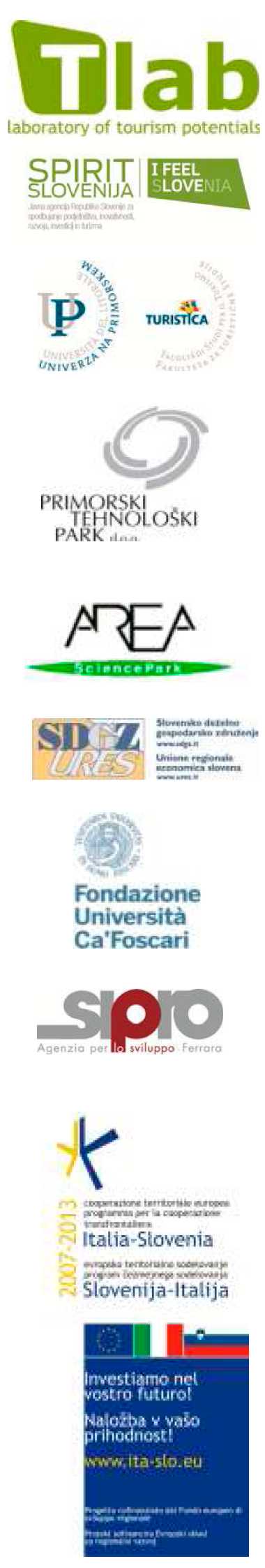 T-lab– Laboratorij turističnih priložnosti Slovenije in Italije.Namen projekta je spodbuditi inovativne pristope, storitve in produkte v turizmuter tako povečati konkurenčnost te panoge v slovensko-italijanskemčezmejnem prostoru. www.tourism-lab.euDAN ODPRTIH VRAT Program/vabiloVSI NA KROV – PLUJEMO V SEVERNI JADRANDatum: četrtek, 3. oktobra 2013Kraj: Palazzo del Vescovo – Riviera Cavallotti – Codigoro (FE) Program10.00 	Pozdravni nagovor10.15 	SIPRO – Priložnosti projekta T-lab10.30 	Antonio Picerni – Grozd za navtiko med Italijo in Slovenijo – iCON 11.00 	Barcheyacht.it – spletna rezervacija počitnic z ladjo 11.30 	Oltremare – Ecosailing. Predlogi ekološko trajnostnih turističnih paketov na morju 12.00 	Assonautica – Idealno križarjenje v severnem Jadranu12.30 premestitev (z lastnim prevozom)do zgradbe Torre della Finanza13.00 	samopostrežno kosilo z značilnimi jedmi, ki jih bo pripravil glavni kuhar Mauro Spadoni14.00 	ekskurzija z ladjo Cristina po reki Pad in zalivu Sacca di
Goro15.30 	vrnitev v pristanišče pri Torre della Finanza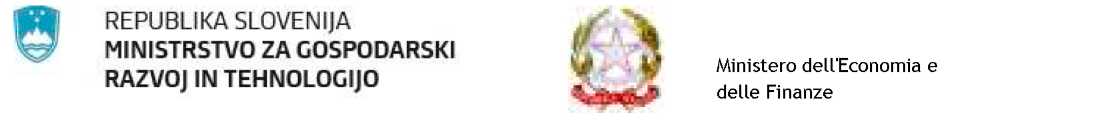 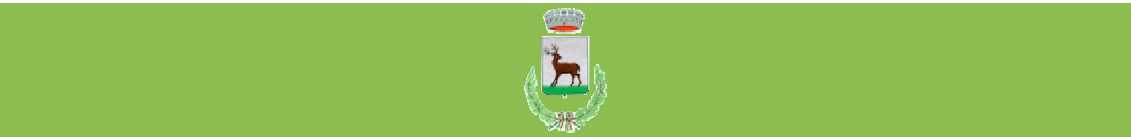 